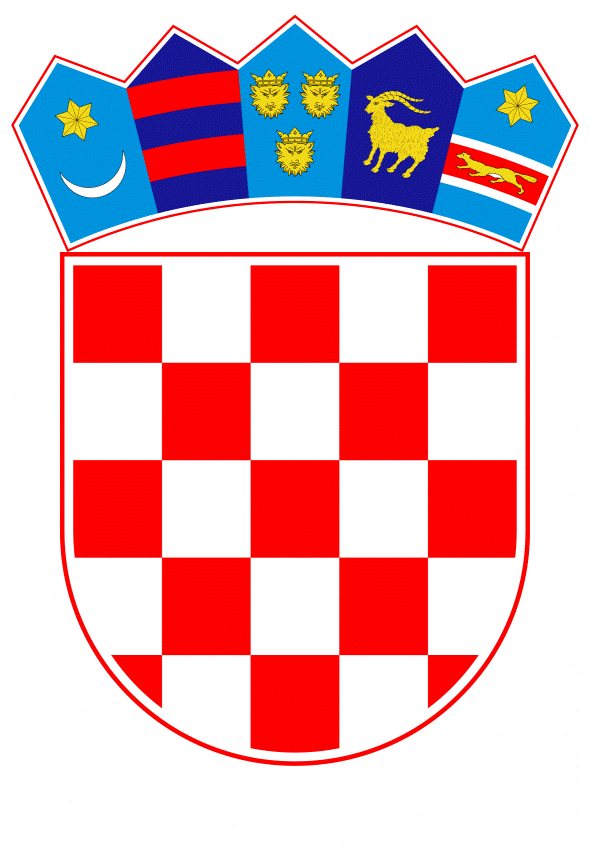 VLADA REPUBLIKE HRVATSKEZagreb, 23. prosinca 2020.______________________________________________________________________________________________________________________________________________________________________________________________________________________________Banski dvori | Trg Sv. Marka 2  | 10000 Zagreb | tel. 01 4569 222 | vlada.gov.hrPrijedlog Na temelju članka 189. stavka 1. točke 2. Zakona o vodama („Narodne novine”, br. 66/19), Vlada Republike Hrvatske je na sjednici održanoj ___________ 2020. godine donijelaODLUKUO DAVANJU KONCESIJE DRUŠTVU ATLANTIC CEDEVITA d.o.o. ZA ZAHVAĆANJE VODA NAMIJENJENIH ZA LJUDSKU POTROŠNJU, UKLJUČUJUĆI MINERALNE VODE, RADI STAVLJANJA NA TRŽIŠTE U IZVORNOM ILI PRERAĐENOM OBLIKU, U BOCAMA ILI DRUGOJ AMBALAŽI  I ZA TEHNOLOŠKE I SLIČNE POTREBE (ZDENAC ZB-1)I.Vlada Republike Hrvatske daje društvu Atlantic Cedevita d.o.o., Zagreb, Planinska 15 (u daljnjem tekstu: Koncesionar), neposredno na zahtjev, koncesiju za zahvaćanje voda namijenjenih za ljudsku potrošnju, uključujući mineralne vode, radi stavljanja na tržište u izvornom ili prerađenom obliku, u bocama ili drugoj ambalaži  i za tehnološke i slične potrebe iz zdenca ZB-1, (u daljnjem tekstu: Koncesija), nakon prethodno pribavljenih Koncesijskih uvjeta Hrvatskih voda - Vodnogospodarskog odjela za srednju i donju Savu, Klasa: 325-03/18-03/0000042 Ur.broj: 374-21-2-20-8 od 30. ožujka 2020. godine.II.Na temelju Koncesije, Koncesionar stječe pravo zahvaćanja voda iz zdenca ZB-1, na k.č.br. 4470, PAŠNJAK BRODEC, ukupne površine 1750 m², upisane u zk.ul.br. 559, k.o. Apatovec, u vlasništvu Republike Hrvatske, na kojoj je upisana stvarna služnost u korist Koncesionara, (koordinate zdenca   HTRS96 E= 505315.96  N= 5111073.04) u ukupnoj količini do q = 3,7  l/s, odnosno do maksimalne količine Q = 49.200 m3/god., od čega:za zahvaćanje voda namijenjenih za ljudsku potrošnju, uključujući mineralne vode, radi stavljanja na tržište u izvornom ili prerađenom obliku u bocama ili drugoj ambalaži do q = 1  l/s, odnosno do maksimalne količine Q = 14.600 m3/god.za tehnološke i slične potrebe do q = 2,7 l/s, odnosno do maksimalne količine Q = 34.600 m3/god.III.Koncesija se daje na rok od 30 godina od dana sklapanja ugovora o koncesiji.IV.Za danu Koncesiju, Koncesionar je dužan plaćati naknadu za koncesiju koja se sastoji od jednokratne i godišnje naknade za koncesiju.Jednokratna naknada za koncesiju iznosi 232.840,00 kn, a Koncesionar ju je dužan platiti u roku od 60 dana od dana sklapanja ugovora o koncesiji. Nakon isteka svake pojedine godine korištenja Koncesije, za ukupnu količinu zahvaćene vode, Hrvatske vode će rješenjem odrediti iznos godišnje naknade za koncesiju i dinamiku plaćanja, sukladno odredbama važeće uredbe kojom se uređuju uvjeti davanja koncesije za gospodarsko korištenje voda u toj godini. V.Na temelju ove Odluke, sukladno članku 190. stavku 1. Zakona o vodama, Ministarstvo gospodarstva i održivog razvoja, u ime Republike Hrvatske, sklopit će s Koncesionarom ugovor o koncesiji, kojim će se detaljnije urediti koncesijski odnos, u skladu sa zakonom.Ako Koncesionar u roku od 60 dana od dana objave ove Odluke u „Narodnim novinama“ ne sklopi ugovor o koncesiji, gubi sva prava određena ovom Odlukom.                                                               VI.Protiv ove Odluke žalba nije dopuštena, ali se može pokrenuti upravni spor podnošenjem tužbe Upravnom sudu u Zagrebu, u roku 30 dana od dana objave ove Odluke u „Narodnim novinama“.                                                               VII.Stupanjem na snagu ove Odluke prestaje važiti Odluka o dodjeli koncesije društvu Kalničke vode d.d., Križevci za zahvaćanje voda radi prodaje vode na tržištu i za tehnološke i slične potrebe Ministarstva poljoprivrede, šumarstva i vodnoga gospodarstva Klasa: UP/I°-034-02/04-01/0002, Urbroj: 525-10/2-46-04/0003/0009 od 24. svibnja 2004. godine. VIII.Ova Odluka stupa na snagu danom donošenja, a objavit će se u „Narodnim novinama“.Klasa:Urbroj:Zagreb, PREDSJEDNIKmr. sc. Andrej PlenkovićOBRAZLOŽENJEDruštvo Atlantic Cedevita d.o.o., ostvaruje pravo zahvaćanja voda sukladno važećem Ugovoru o koncesiji radi prodaje na tržištu i za tehnološke potrebe, iz zdenca ZB-1 na k.č.br. 4470 u k.o. Apatovec, u ukupnoj količini od 21.600 m3 godišnje i to: za zahvaćanje voda namijenjenih za ljudsku potrošnju, uključujući mineralne vode, radi stavljanja na tržište u izvornom ili prerađenom obliku, u bocama ili drugoj ambalaži do 14.600 m³/god., te za zahvaćanje voda za tehnološke i slične potrebe do 7.000 m³/god..Zbog svojih trenutnih i razvojnih potreba, društvo Atlantic Cedevita d.o.o. je ponijelo zahtjev za izmjenom važećeg Ugovora o koncesiji na novu ukupnu količinu do Qmax = 49.200 m³/god. i to: za zahvaćanje voda namijenjenih za ljudsku potrošnju, uključujući mineralne vode, radi stavljanja na tržište u izvornom ili prerađenom obliku, u bocama ili drugoj ambalaži do 14.600 m³/god., te za zahvaćanje voda za tehnološke i slične potrebe do 34.600 m³/god.S obzirom da procjena vrijednost tražene izmjene Ugovora o koncesiji iznosi više od 10 % prvotne procijenjene vrijednosti koncesije, sukladno članku 63. stavku 5. Zakona o koncesijama („Narodne novine”, br. 69/17), ista predstavlja bitnu izmjenu postojećeg Ugovora o koncesiji. Stoga je, sukladno članku 63. stavku 1. Zakona o koncesijama, potrebno sklopiti novi ugovor o koncesiji, a postojeći Ugovor o koncesiji raskinuti.  Sukladno članku 39. stavku 1. točki 3. Zakona o koncesijama, predmetna koncesija se daje neposredno za zahtjev, jer postojeća i planirana gospodarska aktivnost društva Atlantic Cedevita d.o.o. na predmetnoj lokaciji čini s predmetom koncesije neodvojivu tehnološku i funkcionalnu cjelinu, a koncesija služi isključivo za obavljanje djelatnosti navedenog društva.Sukladno odredbi članka 189. stavka 1. točke 2. Zakona o vodama („Narodne novine“, broj 66/19), predmetnu Odluku donosi Vlada Republike Hrvatske. Na temelju donesene Odluke, Ministarstvo gospodarstva i održivog razvoja, kao Davatelj koncesije, će u ime Republike Hrvatske, s društvom Atlantic Cedevita d.o.o., sklopiti ugovor o koncesiji.Hrvatske vode, Vodnogospodarski odjel za srednju i donju Savu, dale su svoje pozitivno stručno mišljenje i izdale Koncesijske uvjete, koji će biti sastavni dio budućeg Ugovora o koncesiji. Koncesija se daje na razdoblje od 30 godina računajući od dana sklapanja ugovora o koncesiji, sukladno odredbi članka 2. točke 6. Uredbe o uvjetima davanja koncesija za gospodarsko korištenje vode („Narodne novine“, br. 89/10, 46/12, 51/13 i 120/14).Naknada za koncesiju sastoji se od jednokratne naknade za koncesiju i godišnje naknade za koncesiju i iste se dijele na način: za zahvaćanje voda namijenjenih za ljudsku potrošnju, uključujući mineralne vode, radi stavljanja na tržište u izvornom ili prerađenom obliku u bocama ili drugoj ambalaži između države i Grada Križevaca u omjeru 50%:50%, a za zahvaćanje voda za tehnološke i slične potrebe između države i Koprivničko-križevačke županije u omjeru 20%:80%. Jednokratna naknada za koncesiju, utvrđena predmetnom Odlukom plaća se u roku od 60 dana od dana sklapanja ugovora o koncesiji i iznosi 232.840,00 kn, od čega je: 112.268,00 kn prihod državnog proračuna, 109.500,00 kn prihod proračuna Grada Križevaca te 11.072,00 kuna prihod proračuna Koprivničko-križevačke županije. Godišnja naknada za koncesiju plaća se na ukupno zahvaćenu količinu vode u toj godini.Ugovorom o koncesiji detaljnije će se urediti koncesijski odnos između Davatelja koncesije i Koncesionara. Ugovor o koncesiji sadržavat će i odredbu prema kojoj je promjena naknade za koncesiju moguća temeljem indeksacije vezane uz promjenu tečaja kune i eura u odnosu na fluktuaciju tečaja, indekse potrošačkih cijena, izmjene posebnog propisa u dijelu kojim se uređuje visina i način plaćanja naknade za koncesiju odnosno gospodarskih okolnosti koje značajno utječu na ravnotežu odnosa naknade za koncesiju i procijenjene vrijednosti koncesije.  Predlagatelj:Ministarstvo gospodarstva i održivog razvojaPredmet:Prijedlog odluke o davanju koncesije društvu Atlantic Cedevita d.o.o. za zahvaćanje voda namijenjenih za ljudsku potrošnju, uključujući mineralne vode, radi stavljanja na tržište u izvornom ili prerađenom obliku, u bocama ili drugoj ambalaži i za tehnološke i slične potrebe (ZDENAC ZB-1)